Бриф на разработку логотипаИнформация о компании:1. Название компании:2. Название, которое должно быть в логотипе3. Дополнительные надписи, которые должны присутствовать в логотипе (слоган, девиз, расшифровка названия и т.д.)Маркетинговая информация:4. Продукция и услуги компании (перечислите укрупненные товарные группы)5. Целевая Группа (полное описание ЦГ: география – страна, регион, город; демография - возраст, пол; психография - общественный класс, образ жизни, тип личности)Техническая информация:6. Подача информации (корпоративный стиль, строгий стиль, развлекательный стиль, комплексное решение; простые геометрические фигуры, тщательно прорисованные образы, техно-стиль, граффити, псевдообъемные элементы)7. Цвета (желательные или обязательные для использования; если есть, то так же укажите, нежелательные цвета)8. Графические элементы (графические образы, которые желательно или обязательно использовать; если есть нежелательные элементы, то так же укажите их)Дополнительная информация:9. Конкуренты (лидеры на рынке, названия компаний)10. Примеры понравившихся логотипов (что понравилось: цветовое решение, композиция, подача информации, запоминаемость и т.д.)11Е меры понравившихся логотипов:. Примеры НЕ понравившихся логотипов (что НЕ понравилось: цветовое решение, композиция, подача информации, запоминаемость и т.д.)12. Комментарии:Заполненный бриф высылайте по адресу info@global-m.com.uaПолное название, которое должно быть отраженно в логотипе:При создании более одной версии логотипа (несколько разноязычных версий) необходимо указать написания для всех версий.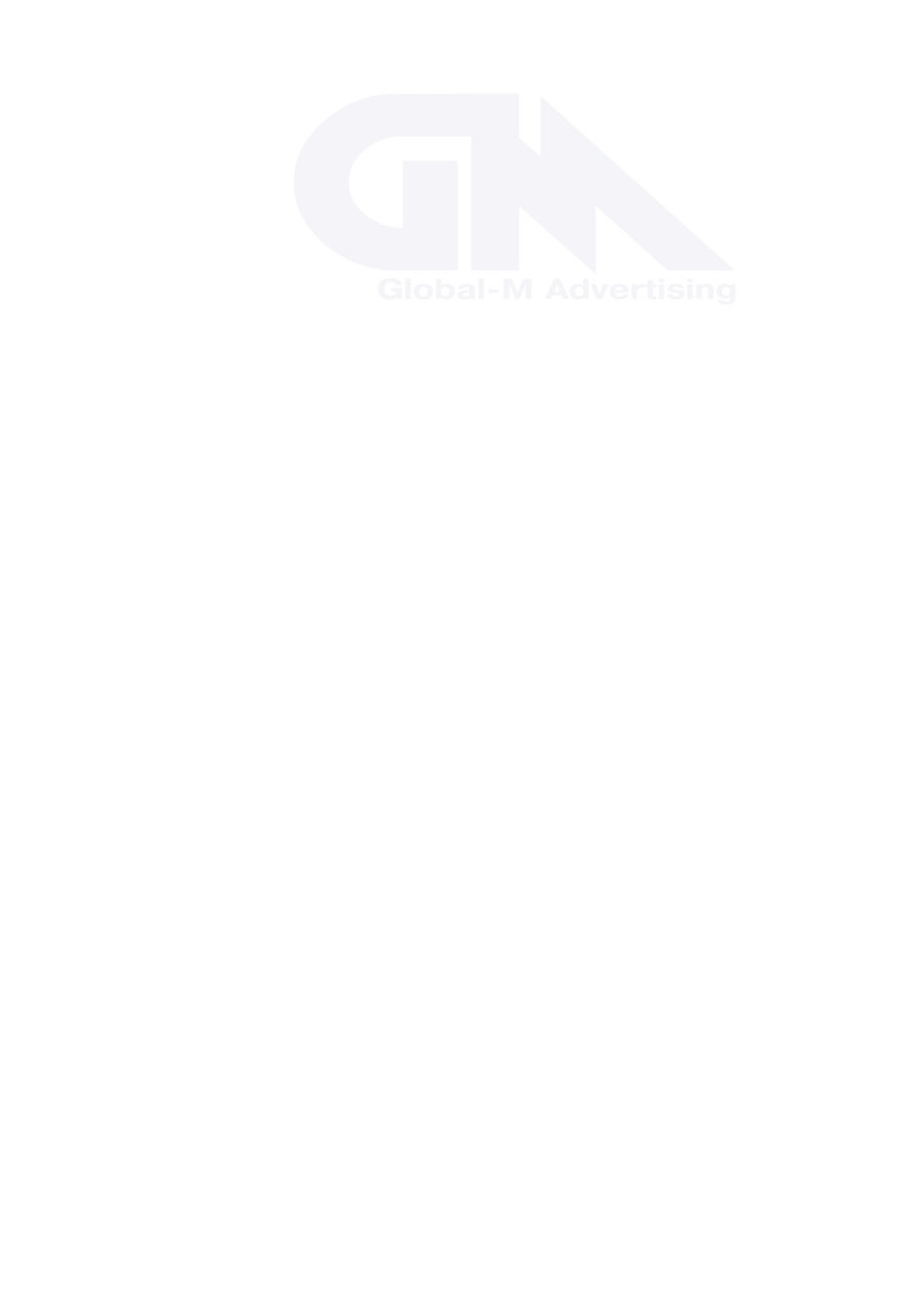 